BEACH RUGBY HERMINE 2018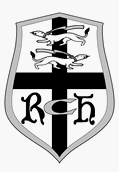 Dimanche 24 Juin 2018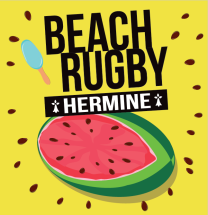 Lampaul-PloudalmézeauFICHE D’INSCRIPTION TOURNOI LOISIRSNOM D’EQUIPE : ……………………………………………………………………………CAPITAINE & RESPONSABLE D’EQUIPE :NOM & PRENOM : …………………………………………………………………………………………………………TELEPHONE : ………………………………………………………………….COMPOSITION D’EQUIPE : (5 à 10 joueurs maximum / équipe)Le RCH vous propose une RESTAURATION le dimanche midi après le tournoi avec une Formule à 8 € / personne comprenant un buffet d’entrées froides et un rougail saucisses.Vous pourrez également commander sur place vos boissons (vin, bières, sodas, café) :Cette fiche à renvoyer au plus vite avec le règlement par chèque (à l’ordre du  RUGBY CLUB DE L’HERMINE ) à l’adresse postale suivante : Laurent LEON - Beach Rugby Hermine (Tournoi Loisirs)4 route de Kervizin - 29 830 LAMPAUL - PLOUDALMEZEAUPOUR TOUT RENSEIGNEMENT : beachrugbyhermine@gmail.com WWW.RUGBY-CLUB-HERMINE.COMNOMPRENOM(CLUB)12345678910Nombre de repasPrix par repasTotal à payerX    8 euros